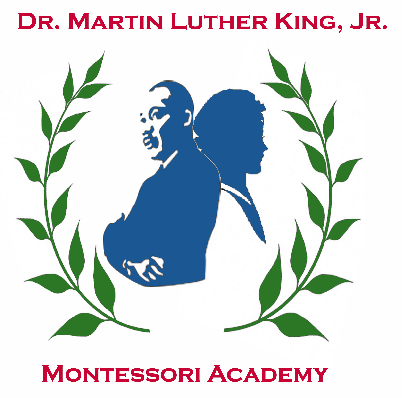 Mitshuca B. Moreau, PrincipalDr. Georgia Stewart, Interim PrincipalSchool Advisory CouncilA Plus Funds Ballot OptionsJanuary 15, 2019 Please check which proposal you are voting on for Dr. Martin Luther King, Jr. Montessori Academy A Plus funds for the 2018-2019 school year.  1st Proposal: 100% of funds will be allocated to teachers and staff employed ¾ of the 2017-2018 school year.___________2nd Proposal: Teachers and staff employed for the 2018-2019 school year will receive $75 each, and remainder of the funds will be distributed equally to teachers and staff employed ¾ of the 2017-2018 school year._____________3rd Proposal: None of the Above_________